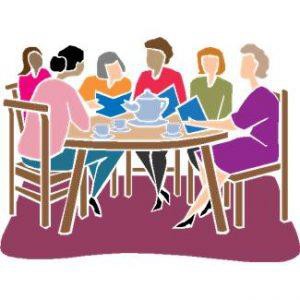 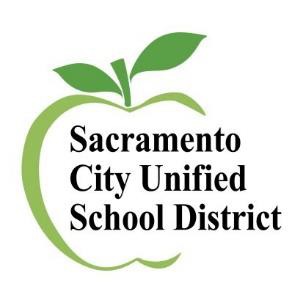 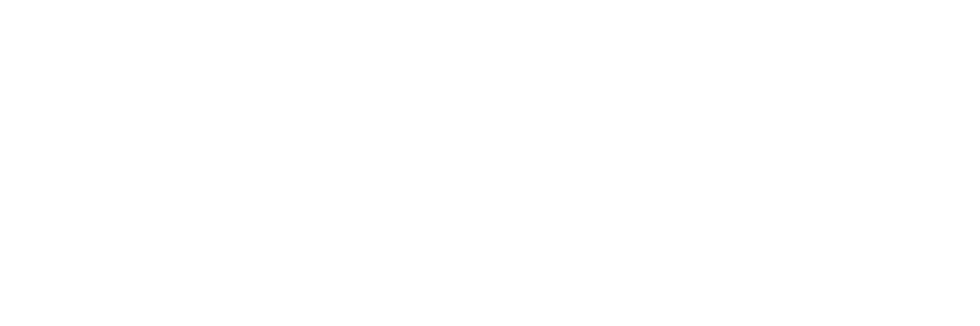 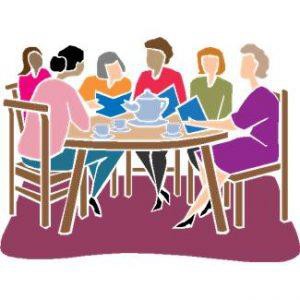 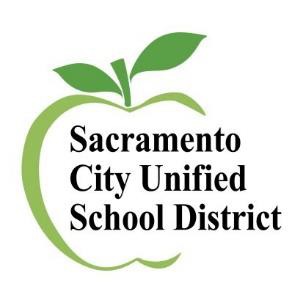 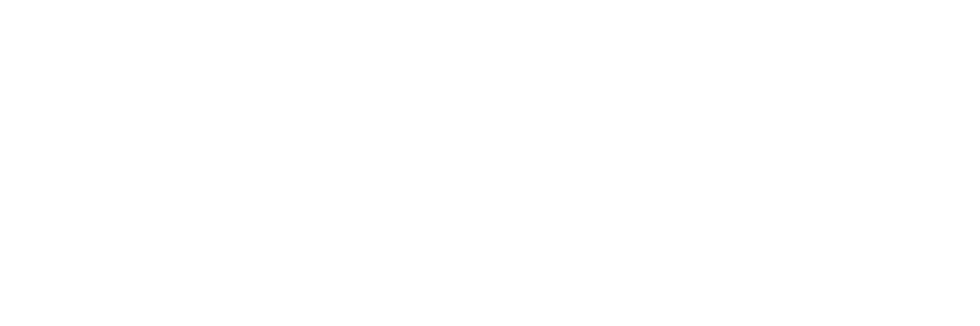 Все встречи будут на ZOOM.                                              Присутствовать надо только на одной. 	1ая сессия			3ья сессия 	Четверг, 23 сентября, 2021 6pm-7pmhttps://scusd.zoom.us/j/89924930443Password: ELAC           английский /другие языкиЧетверг, 30 сентября, 20216pm-7pmhttps://scusd.zoom.us/j/85086370807Password:  ELAC    английский /другие языки 	2ая сессия			4ая сессия 	   Пятница, 24 сентября, 20216pm-7pmhttps://scusd.zoom.us/j/87331408535Password:  ELAC                испанский ТОЛЬКОПятница, 1 октября, 2021   6pm-7pmhttps://scusd.zoom.us/j/84708314239Password:  ELAC испанский ТОЛЬКО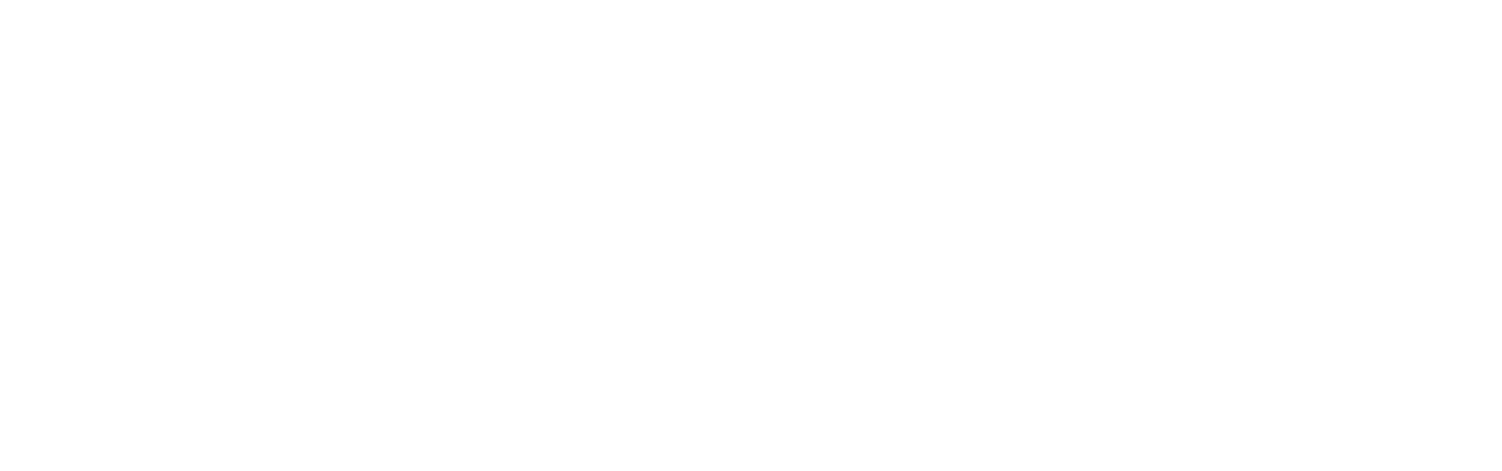 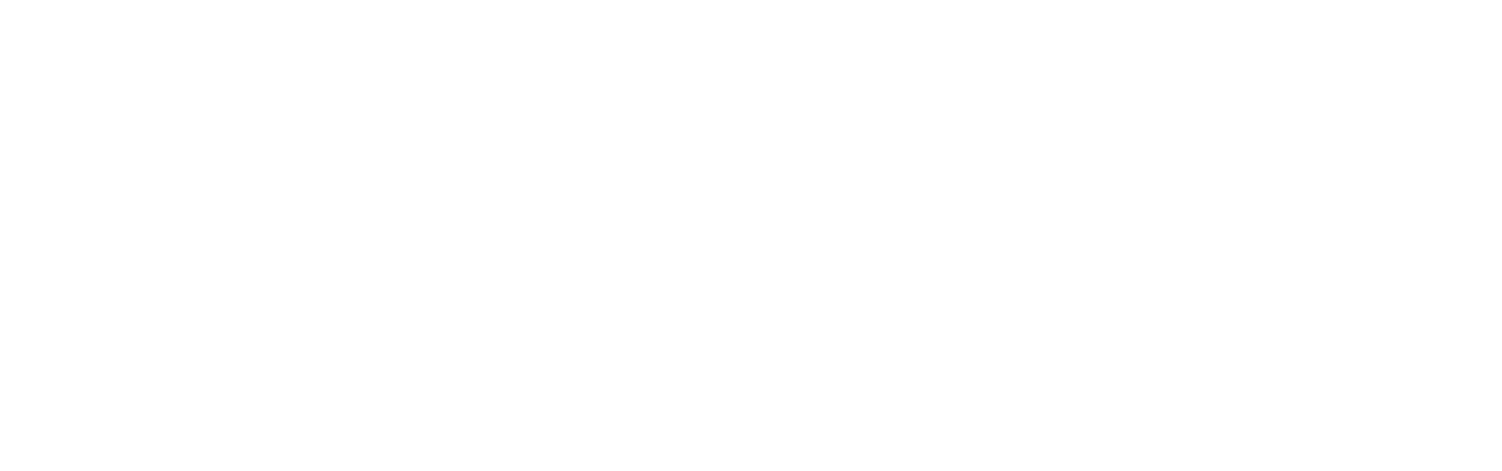 